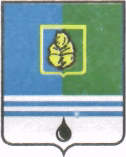 ПОСТАНОВЛЕНИЕАДМИНИСТРАЦИИ  ГОРОДА  КОГАЛЫМАХанты-Мансийского автономного округа - ЮгрыОт «11»  февраля  2015 г.                                                      №343О подготовке и проведении в городе Когалыме народного гуляния «Проводы русской зимы»В соответствии с Федеральным законом от 06.10.2003 №131-ФЗ                «Об общих принципах организации местного самоуправления в Российской Федерации», статьёй 28 Устава города Когалыма, в целях организованного проведения в городе Когалыме народного гуляния «Проводы русской зимы»:1. Провести в городе Когалыме народное гуляние «Проводы русской зимы» 22 февраля 2015 года.2. Создать организационный комитет по подготовке и проведению в городе Когалыме народного гуляния «Проводы русской зимы».3. Утвердить:3.1. Состав организационного комитета по подготовке и проведению в городе Когалыме народного гуляния «Проводы русской зимы» согласно приложению 1 к настоящему постановлению.3.2. План мероприятий по подготовке и проведению в городе Когалыме народного гуляния «Проводы русской зимы» согласно приложению 2 к настоящему постановлению.3.3. Смету расходов по подготовке и проведению в городе Когалыме народного гуляния «Проводы русской зимы» согласно приложению 3 к настоящему постановлению.4. Комитету финансов Администрации города Когалыма (М.Г.Рыбачок) финансовое обеспечение расходов, связанных с реализацией настоящего постановления, произвести за счёт средств бюджета города Когалыма.5. Опубликовать настоящее постановление и приложения к нему в газете «Когалымский вестник» и разместить на официальном сайте Администрации города Когалыма в сети «Интернет» (www.admkogalym.ru).6. Контроль за выполнением постановления возложить на заместителя главы Администрации города Когалыма О.В.Мартынову.Глава Администрации города Когалыма			    В.И.СтепураСогласовано:зам. главы Администрации г.Когалыма			С.В.Подивиловзам. главы Администрации г.Когалыма			О.В.Мартыновазам. главы Администрации г.Когалыма			Т.И.Черныхзам. главы Администрации г.Когалыма			П.А.Ращупкинпредседатель КФ						М.Г.Рыбачокначальник ЮУ							И.А.Леонтьеваначальник УЭ							Е.Г.Загорскаяначальник ОО ЮУ						С.В.ПановаПодготовлено: Начальник УКСиМП				                        Л.А.ЗаремскаяРазослать: О.В.Мартыновой, С.В.Подивилову, Т.И.Черных, П.А.Ращупкину, УКСиМП, УЭ, УДОМС, ОМВД, КСАТ, Р.Р.Сафиуллину (ФКУ «15 ОФПС ГПС по ХМАО-Югре (договорной)»), С.П.Полосенко, С.И.Мешкову, ЮТЭК, УПТК, БУ «КГБ», газета.Приложение 1 к постановлению Администрации города Когалымаот 11.02.2015 №343Составорганизационного комитета по подготовке и проведениюв городе Когалыме народного гуляния «Проводы русской зимы»________________________Приложение 2к постановлению Администрации города Когалымаот 11.02.2015 №343Планмероприятий по подготовке и проведению в городе Когалыменародного гуляния «Проводы русской зимы»__________________________МартыноваОльга Валентиновна-заместитель главы Администрации города Когалыма, председатель организационного комитета.Члены организационного комитета:Члены организационного комитета:Члены организационного комитета:ПодивиловСергей Викторович-заместитель главы Администрации города Когалыма;Ращупкин Павел Александрович-заместитель главы Администрации города Когалыма;Заремская Людмила Анатольевна-начальник Управления культуры, спорта и молодёжной политики Администрации города Когалыма;АвчинникЕвгения Валерьевна-начальник отдела потребительского рынка и развития предпринимательства управления экономики Администрации города Когалыма;Хасанова Анжелика Альфридовна-генеральный директор общества с ограниченной ответственностью «Медиа-холдинг» Западная Сибирь» (по согласованию);КриворучекНаталья Ивановна-директор муниципального автономного учреждения «Редакция газеты «Когалымский вестник» (по согласованию)МероприятияСроки исполненияОтветственный исполнительБлагоустройство города Когалыма, транспорт(П.А.Ращупкин)Благоустройство города Когалыма, транспорт(П.А.Ращупкин)Благоустройство города Когалыма, транспорт(П.А.Ращупкин)Подготовка территории центральной площади по улице Мира в городе Когалыме 17.02.2015-23.02.2015Муниципальное казённое учреждение «Коммунспецавтотехника»(В.Н.Тарасов)Установка контейнеров для мусора на центральной площади по улице Мира в городе Когалыме (4 единицы)до 21.02.2015Общество с ограниченной ответственностью«Экотехсервис»Транспортировка автофургонов «Офис» на центральную площадь по улице Мира в городе Когалыме и на место хранения;монтаж сцены на центральной площади по улице Мира в городе Когалыме;установка масленичного столба на центральной площади по улице Мира в городе Когалыме;демонтаж сцены на центральной площади по улице Мира в городе Когалыме21.02.201523.02.2015до 22.02.2015до 21.02.201523.02.2015Когалымское городское муниципальное унитарное предприятие «Управление производственно-технологической комплектации»(В.П.Якимов)Муниципальное автономное учреждение «Культурно-досуговый комплекс «Метро»(С.И.Мешков)Обеспечение вывода электроэнергии к сцене, автофургонам «Офис» и торговым точкам на центральной площади по улице Мира в городе Когалыме;предоставление автовышки для конкурса «Масленичный столб»;дежурство электрика в течение конкурса «Масленичный столб»до 21.02.201522.02.201512.00-15.00 22.02.201511.00-16.00Открытое акционерное общество «Югорская территориальная энергетическая компания –Когалым»(Ю.А.Веприков)2. Общественный правопорядок(С.В.Подивилов)2. Общественный правопорядок(С.В.Подивилов)2. Общественный правопорядок(С.В.Подивилов)Обеспечение охраны общественного правопорядка на центральной площади по улице Мира в городе Когалыме;перекрытие дорожного движения по улице Мира (от улицы Степана Повха до улицы Молодёжная) в городе Когалыме22.02.201510.00-17.00 22.02.201510.00-17.00Отдел Министерства внутренних дел Российской Федерации по городу Когалыму(И.Ю.Доронин)Обеспечение пожарной безопасности места сжигания чучела Зимы на центральной площади по улице Мира в городе Когалыме22.02.201514.30-15.30Федеральное казённое учреждение «15 отряд федеральной противопожарной службы  государственной противопожарной службы по Ханты-Мансийскому автономному округу-Югре (договорной)»(Р.Р.Сафиуллин)Обеспечение готовности скорой медицинской помощи во время проведения конкурса «Достань приз»22.02.201514.00-15.00Бюджетное учреждение Ханты-Мансийского автономного округа-Югры «Когалымская городская больница»(О.Н.Маковеев )3. Торговля(Е.Г.Загорская)3. Торговля(Е.Г.Загорская)3. Торговля(Е.Г.Загорская)Организация выездной торговли предприятий, работы выездных кафе на территории центральной площади по улице Мира в городе Когалыме22.02.201511.00 – 16.00Отдел потребительского рынка и развития предпринимательства Администрации города Когалыма(Е.В.Авчинник)4. Культурная и спортивная программа (О.В.Мартынова)4. Культурная и спортивная программа (О.В.Мартынова)4. Культурная и спортивная программа (О.В.Мартынова)Праздничная программа с участием творческих коллективов города Когалыма: - конкурсно–игровые программы для детей и взрослых; - концертная программа22.02.201511.00-16.00Муниципальное автономное учреждение «Культурно-досуговый комплекс «Метро»(С.И.Мешков)Конкурс «Достань приз» (масленичный столб);сожжение чучела Зимы22.02.201514.0015.00Муниципальное автономное учреждение «Культурно-досуговый комплекс «Метро»(С.И.Мешков)Конкурсно–развлекательная программа для детей и взрослых;Спортивно–развлекательные мероприятия для детей и взрослых 22.02.201513.00-14.0013.00-14.00Муниципальное автономное учреждение «Культурно-досуговый комплекс «Метро»(С.И.Мешков)муниципальное автономное учреждение «Дворец спорта»(Д.А.Прохорин)